Registrare in loale con Zoom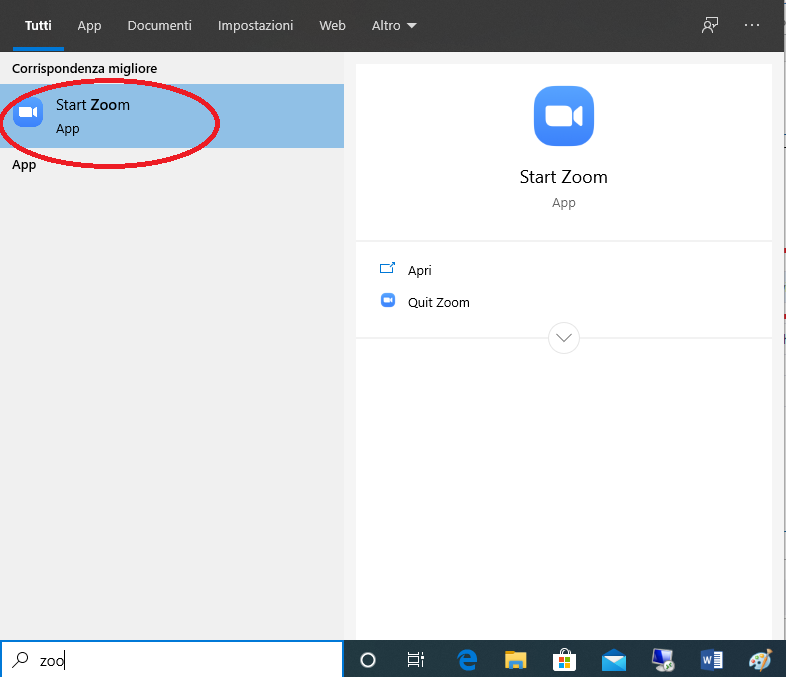 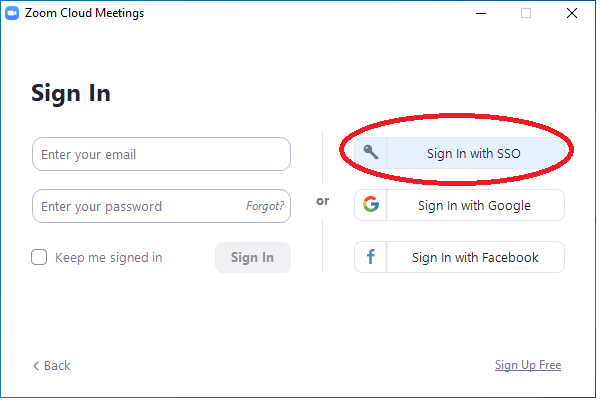 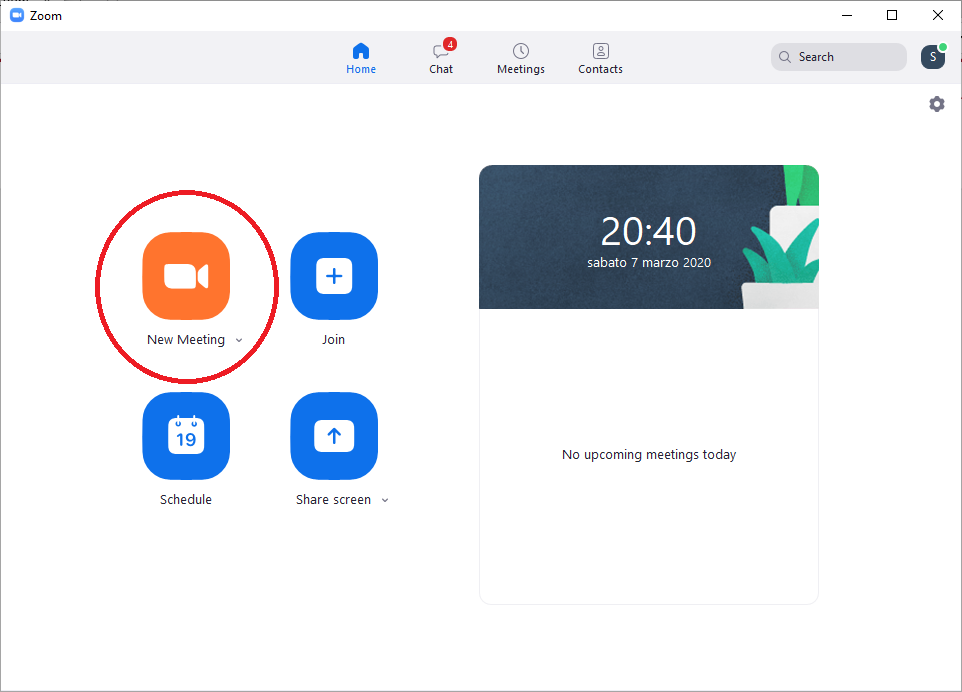 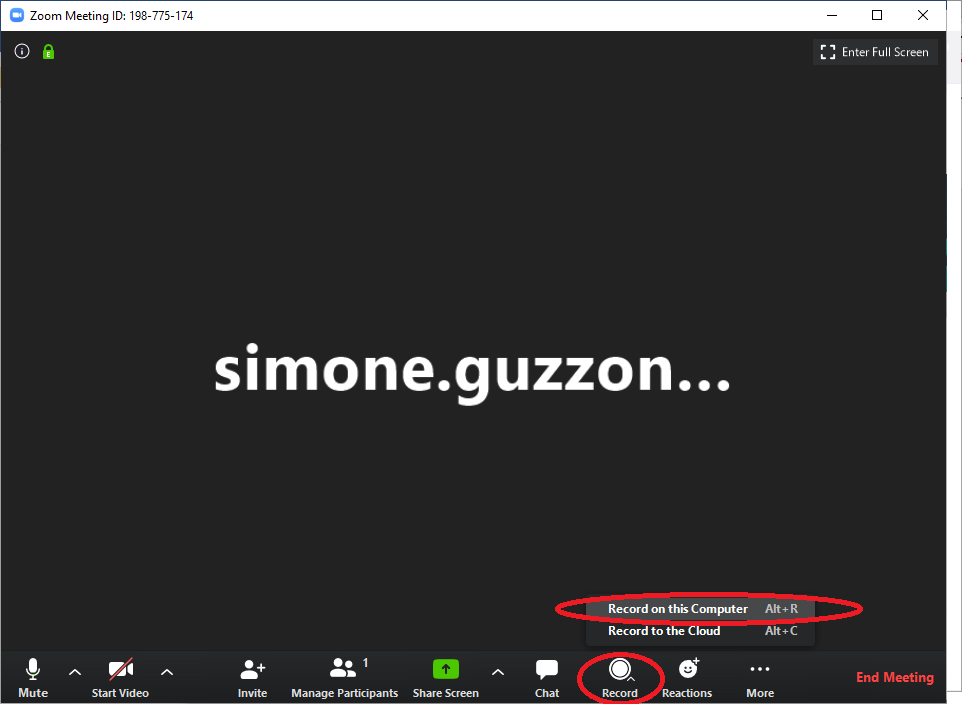 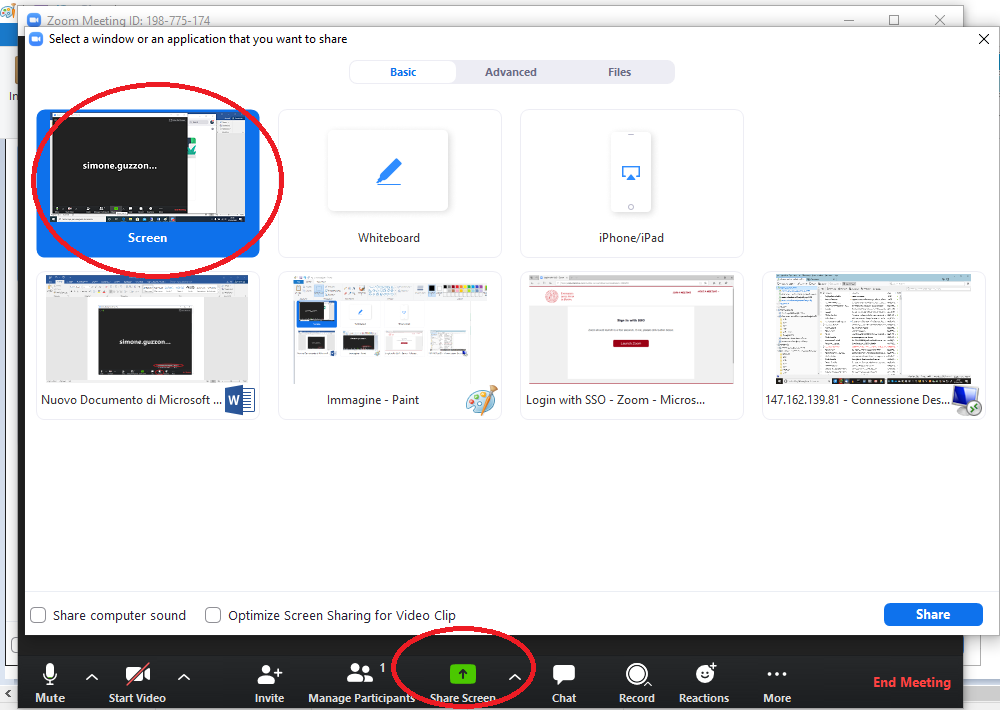 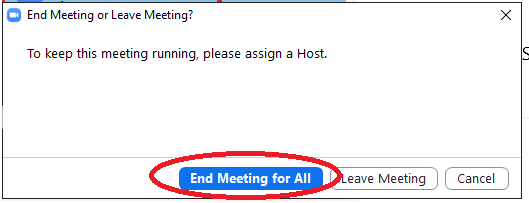 Alla chiusura di Zoom il video verrà convertito in automatico e salvato in locale. Successivamente potrà essere caricato in moodle come documento del corso.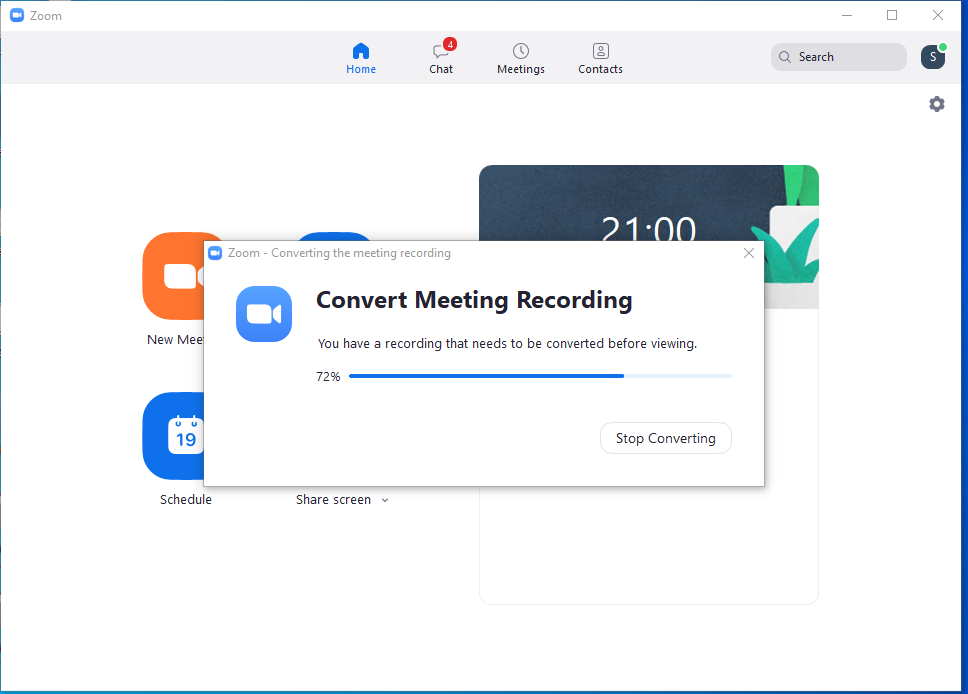 